проєкт                                             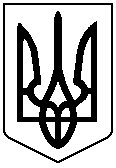 У К Р А Ї Н А    СТОРОЖИНЕЦЬКА  МІСЬКА  РАДА	ЧЕРНІВЕЦЬКОГО РАЙОНУ    ЧЕРНІВЕЦЬКОЇ  ОБЛАСТІ	ХІV позачергова сесія VIІI скликанняР І Ш Е Н Н Я  №        - 14/2021Про надання КНП «Сторожинецька багатопрофільна лікарня інтенсивного лікування» Сторожинецької міської ради дозволу на отримання кредитного ліміту на поточний рахунок               Відповідно до статей 26, 60, 70 Закону України “Про місцеве самоврядування в Україні”, розглянувши звернення КНП «Сторожинецька багатопрофільна лікарня інтенсивного лікування» (код ЄДРПОУ 02005869) від 19 жовтня 2021 року № 2757, з метою поповнення обігових коштів для закупівлі обладнання та стабільного функціонування закладу,                                               міська рада вирішила:1. Надати дозвіл КНП «Сторожинецька багатопрофільна лікарня інтенсивного лікування» Сторожинецької міської ради (код ЄДРПОУ 02005869) на отримання кредиту у формі овердрафту у державних банківських установах без застави майна, та уповноважити директора підприємства Олександра ВОЙЦЕХОВСЬКОГО на укладання і підписання від імені комунального некомерційного підприємства необхідні супроводжуючі правочинні документи та документи з отримання кредиту на умовах, згідно додатку.  2. Контроль за виконання цього рішення покласти на  першого заступника міського голови  Ігоря БЕЛЕНЧУКА та постійну комісію  з питань охорони здоров’я, соціального захисту населення, молодіжної політики  (О.ВОЙЦЕХОВСЬКИЙ).Сторожинецький міський голова                                    Ігор МАТЕЙЧУКВиконавець:Голова постійної комісії з питань охорони здоров’я, соціального захисту населення,молодіжної політики                                 Олександр ВОЙЦЕХОВСЬКИЙ        Погоджено:Секретар міської ради                                                     Дмитро БОЙЧУК   Перший заступник міського голови 	Ігор БЕЛЕНЧУКНачальник відділу  організаційної та кадрової роботи                                                           Аліна ПОБІЖАННачальник юридичного відділу                                       Олексій КОЗЛОВНачальник відділу документообігу                                Микола БАЛАНЮКта контролю           Умови кредитуванняВид кредиту: Бланковий/без забезпечення  овердрафту Термін кредитування:  12 місяців Сума: 5 000 000,00 грн.- цільове використання коштів: поповнення обігових коштів та фінансування господарської діяльності Позичальника, що здійснюється з дотриманням вимог чинного законодавства України та виконання зобов’язань Позичальника- процентна ставка та строк безперервного користування:Погоджений строк безперервного користування: 60 календарних днів.При перевищенні погодженого строку безперервного користування: 24,00% річнихМаксимальний строк безперервного користування: не більше 75 календарних днів.Комісії:- за надання овердрафту -  в розмірі 1,0% від суми ліміту овердрафту в день укладення Договору про надання  овердрафту.- за зміну умов Договору про надання овердрафту за ініціативою Позичальника, зокрема, але не виключно за зміну Строку дії Ліміту,  заміну виду або предмету забезпечення, встановлення іншого розміру плати за користування Овердрафтом (процентної ставки, комісійних винагород), зміну обов’язків за  Договором про надання  овердрафту, за виключенням збільшення Ліміту Овердрафту -  в розмірі 0.25% (нуль цілих двадцять п’ять сотих) відсотків від суми Ліміту Овердрафту станом на дату підписання відповідного додаткового договору до  Договору  про надання овердрафту  про зміну умов, в день підписання відповідного додаткового договору до  Договору  про надання овердрафту про зміну умов.- за зміну умов Договору  про надання овердрафту за ініціативою Позичальника, а саме за збільшення  ліміту овердрафту -  в розмірі 0.5% (нуль цілих п`ять десятих) відсотків від суми, на яку збільшено ліміт овердрафту, в день підписання відповідного додаткового договору до Договору про надання  овердрафту.- за розрахунково-касове обслуговування при повному достроковому погашенні зобов’язання за овердрафтом за ініціативою Позичальника та підписанні додаткового договору про дострокове розірвання Договору про надання  овердрафту – 0,5% (нуль цілих п’ять десятих) відсотків від суми Ліміту Овердрафту станом на дату підписання відповідного додаткового договору до Договору про надання  овердрафту про дострокове розірвання Договору  про надання овердрафту, в день укладення додаткового договору про дострокове розірвання Договору про надання  овердрафту.Уповноважити директора КНП «Сторожинецька багатопрофільна лікарня інтенсивного лікування» (код ЄДРПОУ – 02005869) Олександра ВОЙЦЕХОВСЬКОГО  на укладення (підписання)  Договору про надання овердрафту у державних банківських установах, інших документів, інших договорів,  додаткових угод/договорів, та документів необхідних для кредитування КНП «Сторожинецька багатопрофільна лікарня інтенсивного лікування» (код ЄДРПОУ – 02005869) у державних банківських установах, та  визначення на власний розсуд інших умов, необхідних для укладення вищевказаних правочинів.Голова постійної комісії з питань охорони здоров’я, соціального захисту населення,молодіжної політики                          Олександр ВОЙЦЕХОВСЬКИЙ                       28 жовтня 2021 рокум. Сторожинець                            Додаток до рішення ХІV позачергової сесії міської радидо рішення ХІV позачергової сесії міської радидо рішення ХІV позачергової сесії міської радиVIIІ скликанняVIIІ скликаннявід 28.10.2021  №          -14/2021від 28.10.2021  №          -14/2021від 28.10.2021  №          -14/2021Строк безперервного користування (далі- СБК) овердрафтом% річних у гривняхВід 1 до 7 днів20,00% річнихВід 8 до 14 днів20,25% річнихВід 15 до 30 днів20,75% річнихВід 31 до 60 днів21,25% річних